РУКОВОДСТВО ПОЛЬЗОВАТЕЛЯ
ПО УСТАНОВКЕ И ОБНОВЛЕНИЮ СПЕЦИАЛЬНОГО ПРОГРАММНОГО ОБЕСПЕЧЕНИЯ
В ГОСУДАРСТВЕННОЙ ИНТЕГРИРОВАННОЙ ИНФОРМАЦИОННОЙ СИСТЕМЕ УПРАВЛЕНИЯ ОБЩЕСТВЕННЫМИ ФИНАНСАМИ «ЭЛЕКТРОННЫЙ БЮДЖЕТ» НА 2022 ГОД И на ПЛАНОВЫЙ ПЕРИОД 2023 И 2024 ГОДОВ
для получателей бюджетных средств, распорядителей бюджетных средств и главных распорядителей средств федерального бюджета
Версия 2021.01.005СОДЕРЖАНИЕ1 Начало работы	51.1 Первоначальная установка СПО	61.2 Установка очередного обновления СПО	102 Ввод данных об учреждениях	142.1 Ввод данных об учреждении – Получатель бюджетных средств	142.2 Ввод данных об учреждении – Распорядитель бюджетных средств	152.3 Ввод данных об учреждении – Главный распорядитель бюджетных средств	152.4 Проверка корректности ввода данных	162.5 Элемент «Справочники»	172.5.1 Работа со справочником «Справочник полномочий и реквизитов»	172.5.2 Работа со справочником «Справочник кодов аналитических показателей»	182.5.3 Работа со справочником «Справочник подписантов»	192.5.4 Работа со справочником «Справочник ОКПД»	212.5.5 Работа со справочником «Справочник ОКВ»	222.5.6 Работа со справочником «Основания внесения изменений»	222.6 Настройка реквизитов печати	233 Формирование обращений в техническую поддержку	26Перечень терминов и сокращенийПеречень реализованных доработок СПО по Проектам бюджетных смет (БЦ 2022-2024) и включенных в версию 2021.01.006Текстовые правки в формы ОПСП Исправлена ошибка некорректного открытия свода сметАктуализированы справочники НСИНачало работыДля начала работы в специальном программном обеспечении (далее –СПО) необходимо выгрузить файл архива СПО_2021.N на рабочую станцию пользователя, где N – порядковый номер выпуска версии СПО).После загрузки файла архива СПО_2021.N необходимо нажать на папку архива . В результате откроется файл архива (Рисунок 1).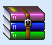 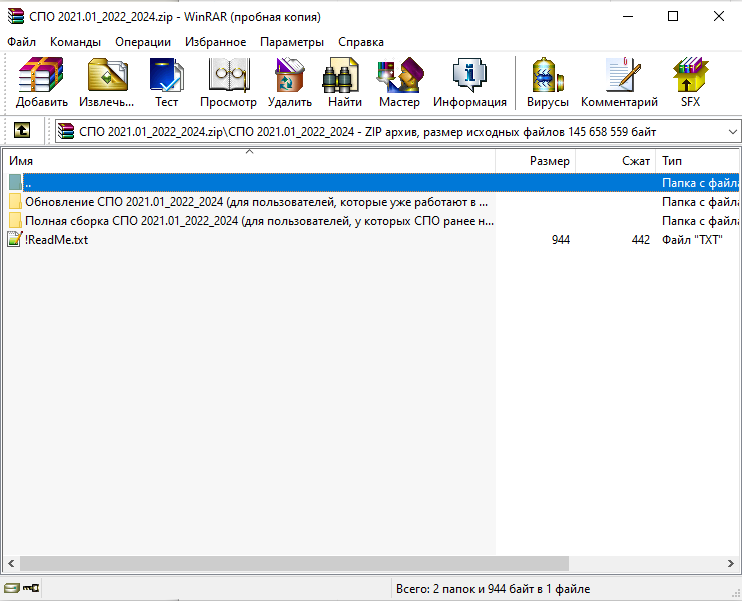 Рисунок 1. Структура загруженного файла СПО_2021.01Перед началом установки программы необходимо двойным нажатием левой кнопки мыши открыть в папке архива файл «!ReadMe» (Рисунок 2).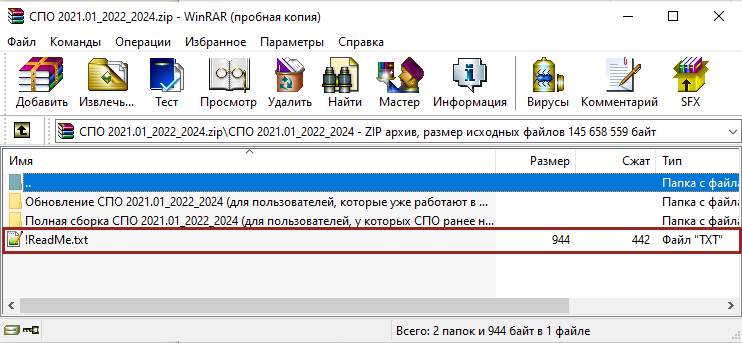 Рисунок 2. Открытие файла «!ReadMe»Данный файл содержит краткие разъяснения о папках, размещенных в данном архиве, а именно:«Если Вы уже ранее установили СПО и ведете работу в ней, то Вам необходимо извлечь ТОЛЬКО папку «Обновление СПО 2021.N (для пользователей, которые уже работают в СПО)» и установить обновление в соответствии с Руководством пользователя. Наименование файла обновления «Update.upd»;«Если на Вашем ПК не установлено СПО и Вам только предстоит начать работу в данной системе, то Вам необходимо извлечь ТОЛЬКО папку «Полная сборка СПО 2019.N (для пользователей, у которых СПО ранее не было установлено)».Начало работы в СПО подробно описано в Руководствах пользователя по ведению смет и формированию планов закупок в закрытой части.Первоначальная установка СПОПри первоначальной установке СПО необходимо одним нажатием левой кнопки мыши из загруженного на рабочую станцию пользователя файла  «СПО_2021.01» выбрать папку с наименованием «Полная сборка СПО 2021.01» (для пользователей, у которых СПО ранее не было установлено) (1), нажать на кнопку «Извлечь» (2), из раскрывающегося списка поля «Путь для извлечения (если не существует, то будет создан)» выбрать папку с СПО, которая была извлечена из документа архива (3), и нажать на кнопку «ОК» (Рисунок 3).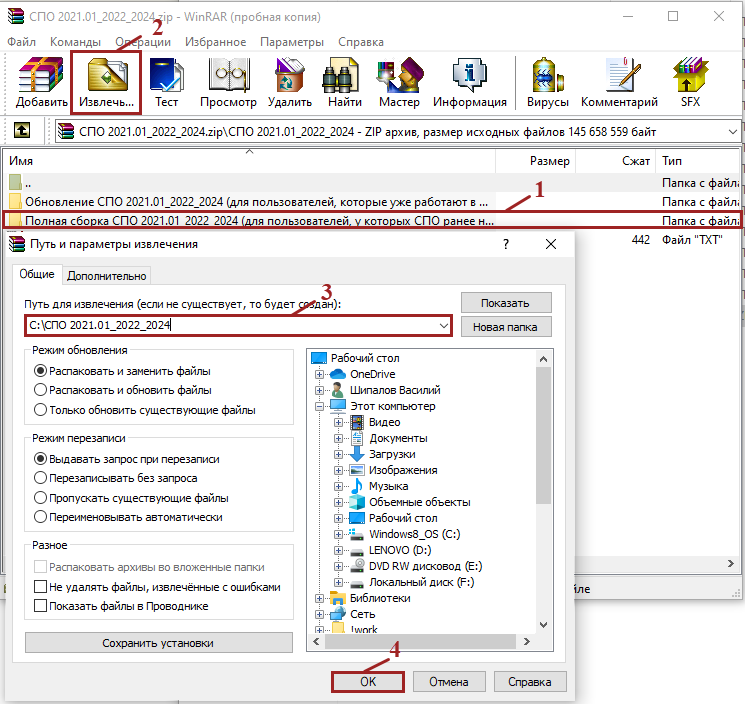 Рисунок 3. Извлечение и размещение папки для первоначальной установки СПОДалее для открытия СПО необходимо двойным нажатием левой кнопкой мыши запустить приложение «EditorPro» (Рисунок 4).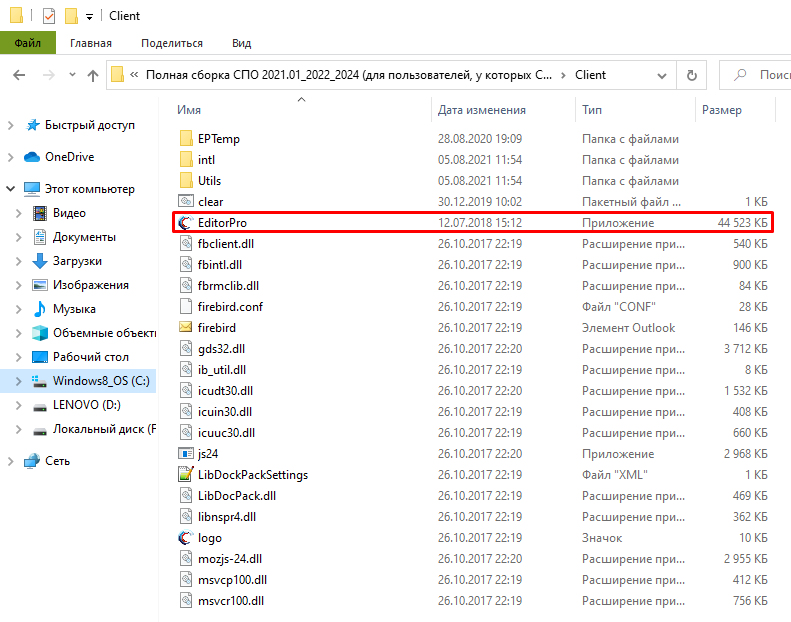 Рисунок 4. Размещение программного обеспечения на рабочей станции пользователя В результате откроется главное меню СПО, открыть пространство для работы с документами в котором можно несколькими способами:на панели инструментов нажать на кнопку «Файл» и из раскрывающегося списка выбрать пункт [Открыть] (Рисунок 5);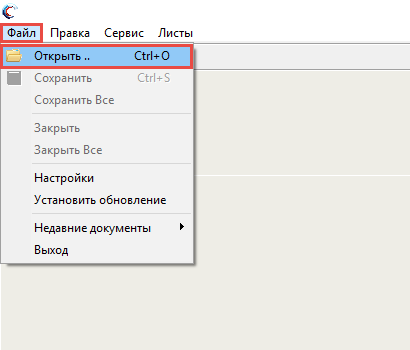 Рисунок 5. Открытие пространства для работы с документаминажать сочетание клавиш <Ctrl>+<O>.В открывшемся окне необходимо одним нажатием левой кнопки мыши выбрать файл «Бюджетные сметы» и нажать на кнопку «Открыть» (Рисунок 6).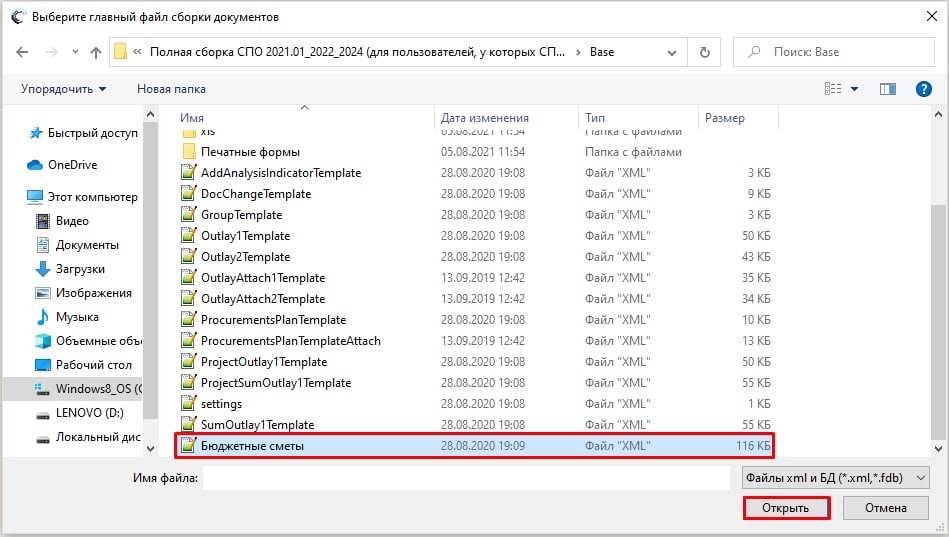 Рисунок 6. Окно проводникаВ результате начнется загрузка СПО.Установка очередного обновления СПОПри установке очередного обновления СПО необходимо из загруженного на рабочую станцию пользователя файла архива  «СПО_2021.1» одним нажатием левой кнопки мыши выбрать папку с наименованием «Обновление СПО 2021.1» (для пользователей, которые уже работают в СПО), (1) нажать на кнопку «Извлечь» (2), из раскрывающегося списка поля «Путь для извлечения (если не существует, то будет создан)» выбрать папку с СПО, которая была извлечена из документа архива (3), и нажать на кнопку «ОК»(Рисунок 7).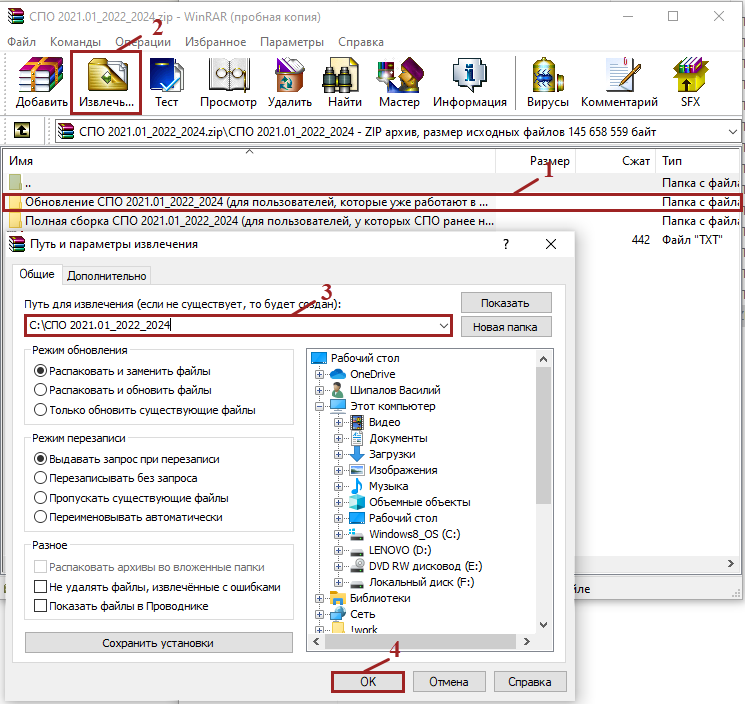 Рисунок 7. Извлечение и размещение папки для установки очередного обновления СПОВ открывшемся окне разместить скачиваемый файл обновления СПО (Рисунок 8).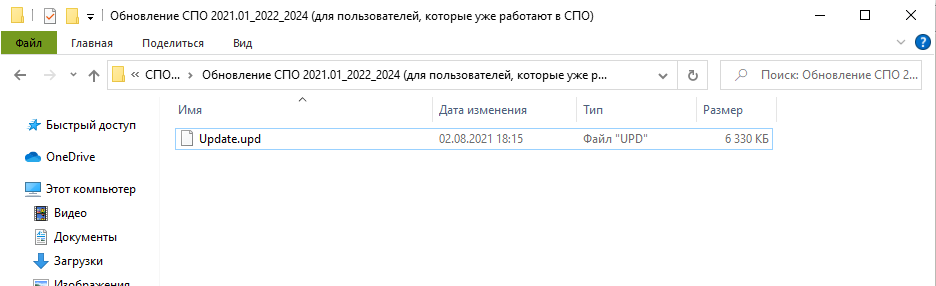 Рисунок 8. Размещение скачиваемого файла обновления СПОДля осуществления очистки печатных форм необходимо двойным нажатием левой кнопки мыши запустить исполняемый файл clear.bat, находящийся в каталоге Client, (Рисунок 9).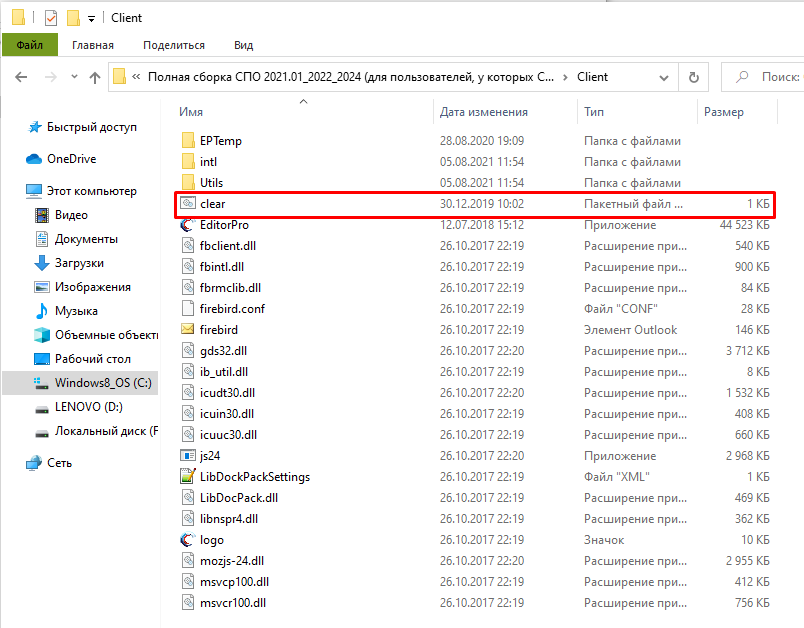 Рисунок 9. Размещение исполняемого файла clear.bat на рабочей станции пользователя Далее необходимо запустить СПО аналогично описанию п.п. 1.1 настоящего руководства пользователя.Далее в открывшемся СПО необходимо установить обновление, нажав на панели инструментов кнопку «Файл» и одним нажатием левой кнопки мыши выбрав пункт [Установить обновление] (Рисунок 10).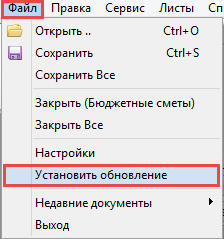 Рисунок 10. Установление программного обеспеченияВ открывшемся окне выбрать путь к файлу обновления и нажать на кнопку «Открыть» (Рисунок 11).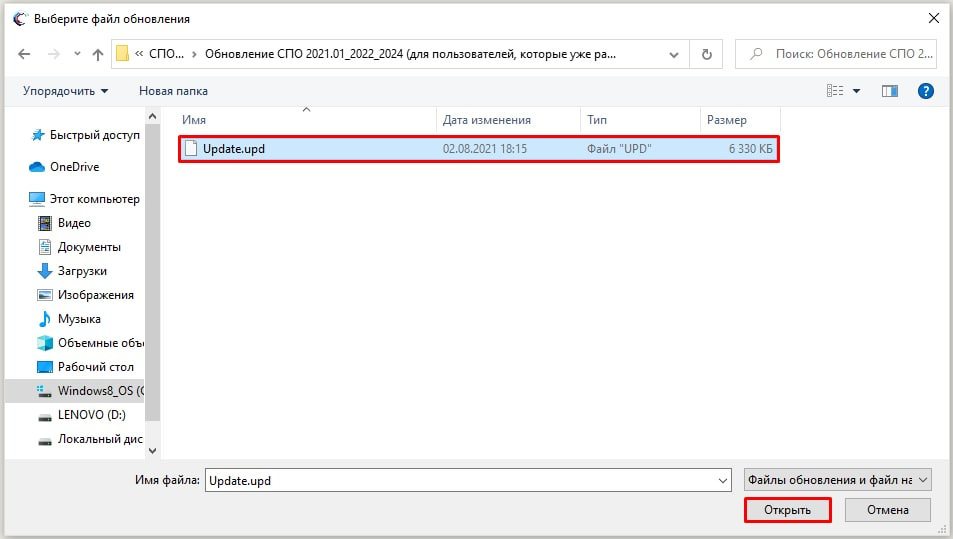 Рисунок 11. Системное сообщение Если в документ «Бюджетная смета» были внесены данные, которые не были сохранены, то отобразится системное сообщение о подтверждении сохранения данных. Для сохранения изменений, внесенных в документ, необходимо нажать кнопку «Да» (Рисунок 12).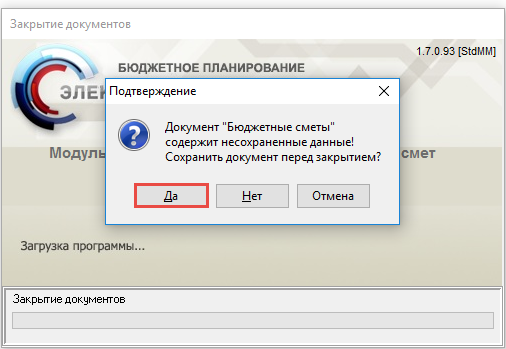 Рисунок 12. Системное сообщение После загрузки всех обновлений и их применения к обоснованиям (расчетам) плановых сметных показателей (далее – ОПСП), отобразится системное сообщение об успешной установке обновления и об адресе хранения архива данных, в котором для подтверждения необходимо нажать на кнопку «ОК» (Рисунок 13).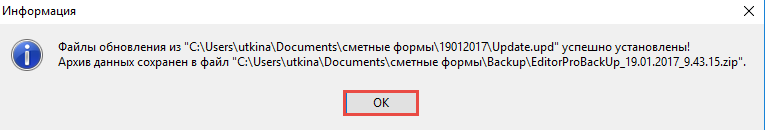 Рисунок 13. Системное сообщениеПосле завершения установки обновления, необходимо перезагрузить СПО, предварительно сохранив все изменения.Ввод данных об учрежденияхПри первом запуске СПО, после успешной загрузки, откроется окно «Полномочия и реквизиты». Необходимо выбрать соответствующее значение в поле «Полномочия». Ответственность за правильность заполнения всех реквизитов учреждения несет пользователь.Ввод данных об учреждении – Получатель бюджетных средствПолучатель бюджетных средств (далее – ПБС) осуществляет корректное заполнение всех обязательных полей, представленных в окне «Полномочия и реквизиты» (данных своего учреждения, а также данных учреждения распорядителя бюджетных средств (далее – РБС) и главного распорядителя средств федерального бюджета (далее – ГРБС) (Рисунок 14).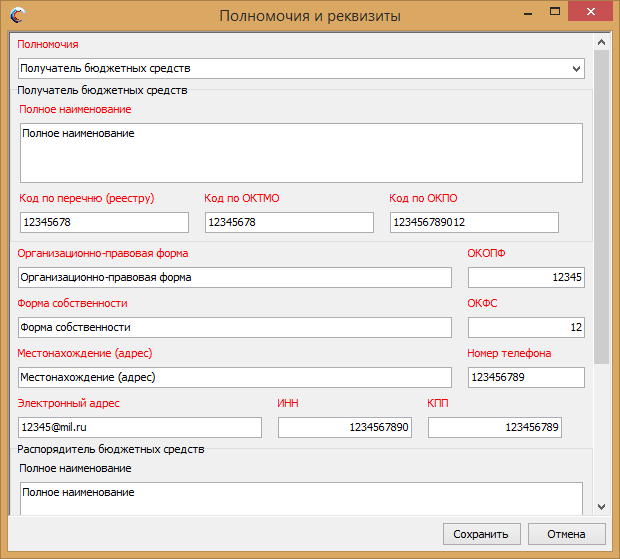 Рисунок 14. Заполнение окна «Полномочия и реквизиты» ПБСВвод данных об учреждении – Распорядитель бюджетных средствРБС осуществляет корректное заполнение всех обязательных полей в окне «Полномочия и реквизиты» (Рисунок 15).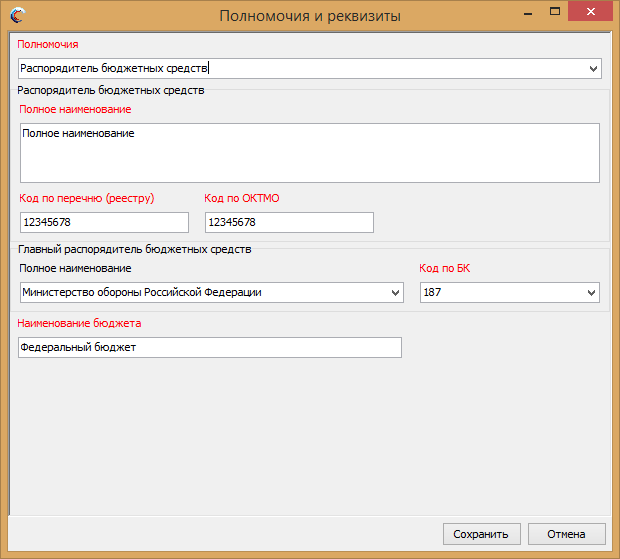 Рисунок 15. Заполнение окна «Полномочия и реквизиты» РБСВвод данных об учреждении – Главный распорядитель бюджетных средствГРБС осуществляет корректное заполнение всех обязательных полей в окне «Полномочия и реквизиты» (Рисунок 16).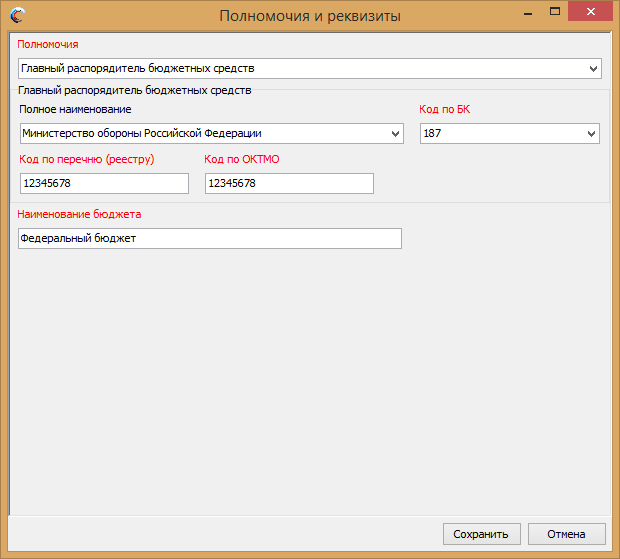 Рисунок 16. Заполнение окна «Полномочия и реквизиты» ГРБСПроверка корректности ввода данныхЕсли при заполнении окна «Полномочия и реквизиты» были введены некорректные данные, то выводится системное сообщение об ошибке, в котором необходимо нажать на кнопку «ОК» (Рисунок 17).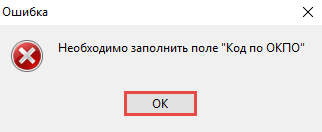 Рисунок 17. Системное сообщениеВажно! До полного устранения всех ошибок, сохранить реквизиты пользователя невозможно.Элемент «Справочники»В СПО включены следующие справочники:«Справочник полномочий и реквизитов»;«Справочник кодов аналитических показателей»;«Справочник подписантов»;«Справочник ОКПД»;«Справочник ОКВ»;«Основания внесения изменений».Для выбора справочника необходимо на панели инструментов нажать на кнопку «Справочники» и одним нажатием левой кнопки мыши выбрать пункт соответствующего справочника (Рисунок 18).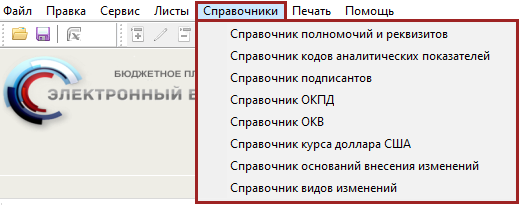 Рисунок 18. Выбор справочникаРабота со справочником «Справочник полномочий и реквизитов»Для замены выбранного полномочия для ведения сметных расчетов необходимо открыть справочник «Справочник полномочий и реквизитов». При выборе данного справочника открывается окно ввода данных учреждения.В поле «Полномочия» возможно выбрать необходимые данные. Заполнение полей полномочий и реквизитов осуществляется аналогично описано в п.п. 2.1 настоящего руководства пользователей.Для смены полномочий необходимо:выбрать пользователя в поле «Полномочия»;заполнить все поля, отмеченные красным цветом;сохранить новые данные;перезапустить СПО.Работа со справочником «Справочник кодов аналитических показателей»ГРБС при необходимости ведет дополнительный справочник «Справочник кодов аналитических показателей», который обеспечивает более точную детализацию расходов ПБС, РБС по классификации операций сектора государственного управления (далее – КОСГУ). Справочник создает ГРБС в своем приложении и передает ПБС. Для создания справочника необходимо (Рисунок 19):выбрать «Справочник кодов аналитических показателей»;в открывшимся окне одним нажатием правой кнопкой мыши вызвать контекстное меню;одним нажатием левой кнопки мыши выбрать пункт [Добавить новый элемент/Аналитический показатель];заполнить все поля, выделенные красным цветом;нажать на кнопку «Сохранить».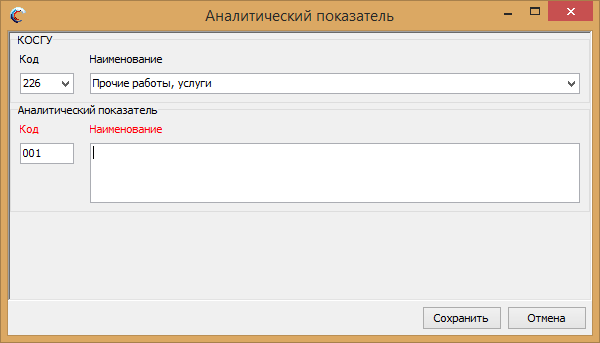 Рисунок 19. Создание справочника «Справочник кодов аналитических показателей»Примечание. Справочник может быть заполнен с детализацией КОСГУ до 6 знака.Работа со справочником «Справочник подписантов»При первом запуске СПО необходимо корректно заполнить данные в окне «Справочник подписантов». Для заполнения справочника необходимо заполнить поля «Руководитель учреждения (уполномоченное лицо)», «Руководитель планово-финансовой службы» и «Исполнитель», нажав на кнопку  напротив соответствующей строки для каждого подписанта (Рисунок 20).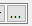 Примечание. Заполненные данные в справочнике подписантов будут использоваться при печати ОПСП.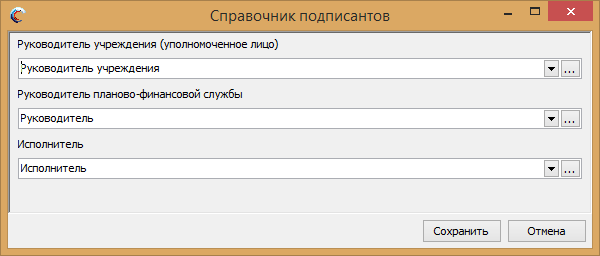 Рисунок 20. Окно «Справочник подписантов»В открывшемся окне необходимо заполнить все обязательные поля и нажать на кнопку «Сохранить» (Рисунок 21).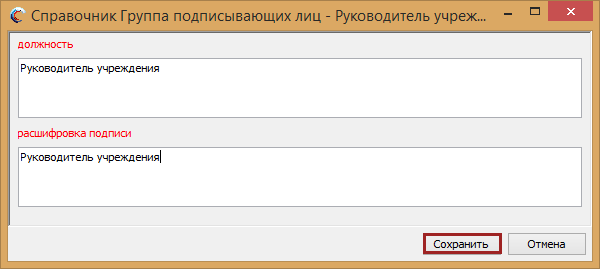 Рисунок 21. Реквизиты Руководителя учреждения (уполномоченного лица)При заполнении данных об исполнителе необходимо ввести номер телефона (Рисунок 22).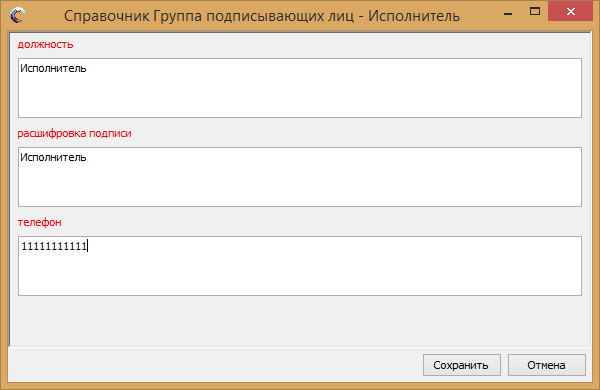 Рисунок 22. Данные об исполнителеРабота со справочником «Справочник ОКПД»Справочник «Справочник ОКПД» заполняется администратором СПО и не доступен для редактирования пользователю (Рисунок 23).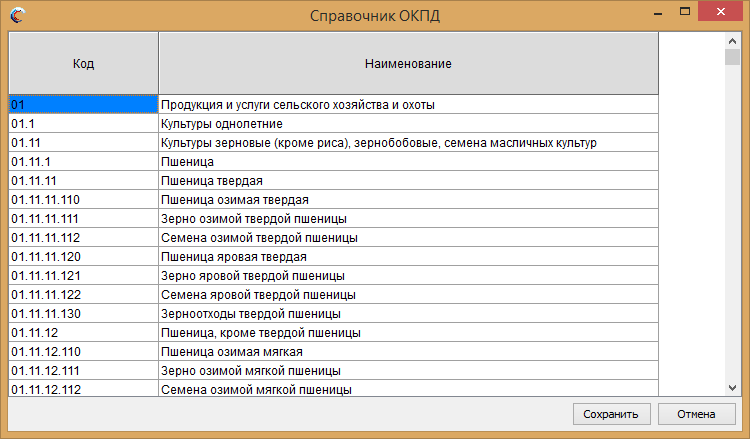 Рисунок 23. Окно справочника «Справочник ОКПД»Работа со справочником «Справочник ОКВ»Справочник «Справочник ОКВ» заполняется администратором СПО и не доступен для редактирования пользователю (Рисунок 24).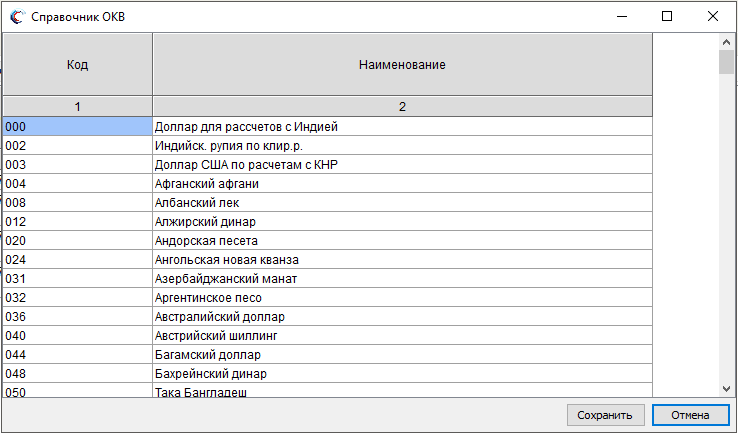 Рисунок 24. Диалоговое окно просмотра справочника «Справочник ОКВ»Работа со справочником «Основания внесения изменений»Справочник «Основания внесения изменений» заполняется администратором СПО и не доступен для редактирования пользователю (Рисунок 25).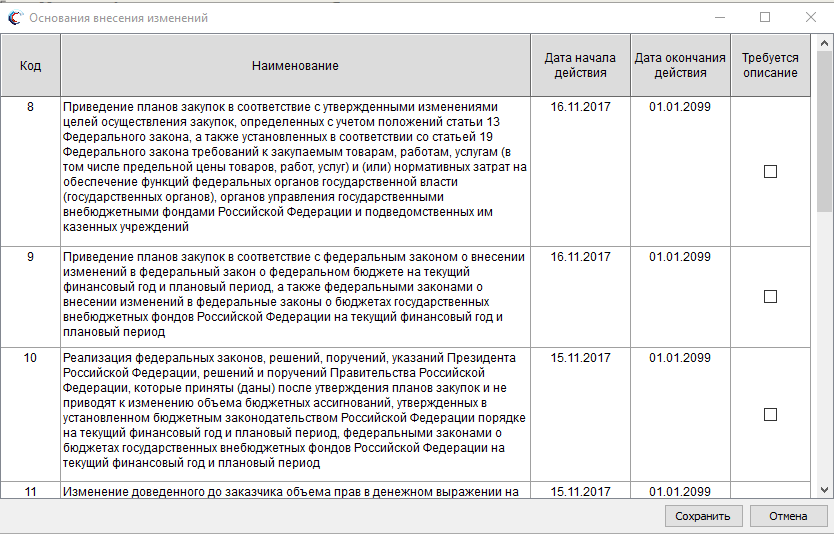 Рисунок 25. Диалоговое окно просмотра справочника «Основания внесения изменений»Настройка реквизитов печатиДля корректного вывода на печать данных о согласующих и утверждающих бюджетную смету лицах необходимо настроить реквизиты печати.Для настройки реквизитов печати необходимо на панели инструментов нажать на кнопку «Печать» и одним нажатием левой кнопки мыши выбрать пункт меню [Настройка реквизитов для печати] (Рисунок 26).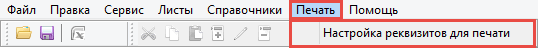 Рисунок 26. Настройка реквизитов для печатиВ открывшемся окне «Настройка реквизитов печати» необходимо заполнить следующие вкладки (Рисунок 27):«Подписанты» – заполняется автоматически, если были введены реквизиты подписантов в пункте меню «Справочник подписантов»;«Реквизиты приложений» – необходимо ввести ФИО и должности согласующих и утверждающих сметы лиц;«Специальные номера»;«Гриф секретности».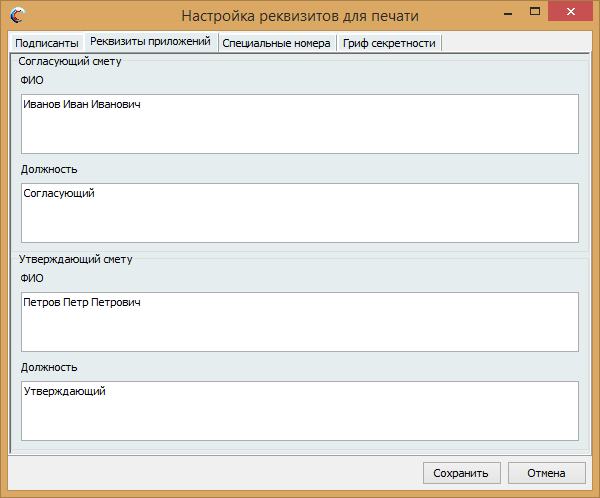 Рисунок 27. Окно «Настройка реквизитов печати»Для сохранения введенных данных необходимо нажать на кнопку «Сохранить» (Рисунок 28).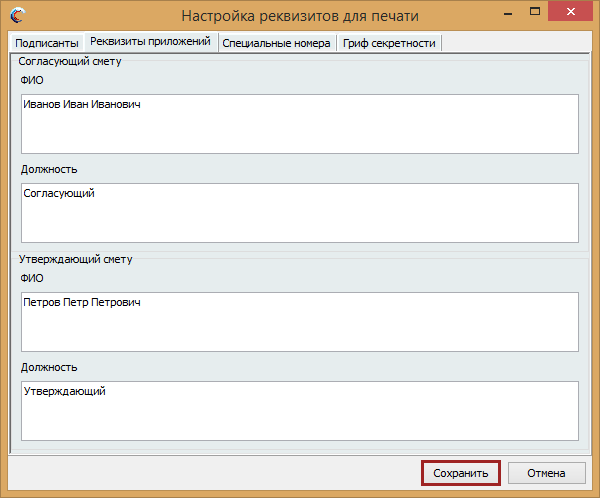 Рисунок 28. Сохранение введенных данныхФормирование обращений в техническую поддержкуВ случае возникновения проблем при работе со специальным программным обеспечением государственной интегрированной информационной системы управления общественными финансами «Электронный бюджет» по установке и обновлению СПО следует обращаться службу технической поддержки:8 800 350-02-18круглосуточноФормирование обращений в техническую поддержку в электронном виде с прикреплением скриншотов экрана или других поясняющих файлов осуществляется в государственной интегрированной информационной системе управления общественными финансами «Электронный бюджет» в подразделе «Обращения в техническую поддержку». Для перехода к подразделу «Обращения в техническую поддержку» необходимо в главном окне государственной интегрированной информационной системы управления общественными финансами «Электронный бюджет» выбрать вкладку «Меню» (1) либо нажать на кнопку «Техническая поддержка» (1.1) в верхней части экрана, далее в открывшейся колонке выбрать раздел «Техническая поддержка» (2) и открыть подраздел «Обращения в техническую поддержку» (3) одним нажатием левой кнопки мыши (Рисунок 29).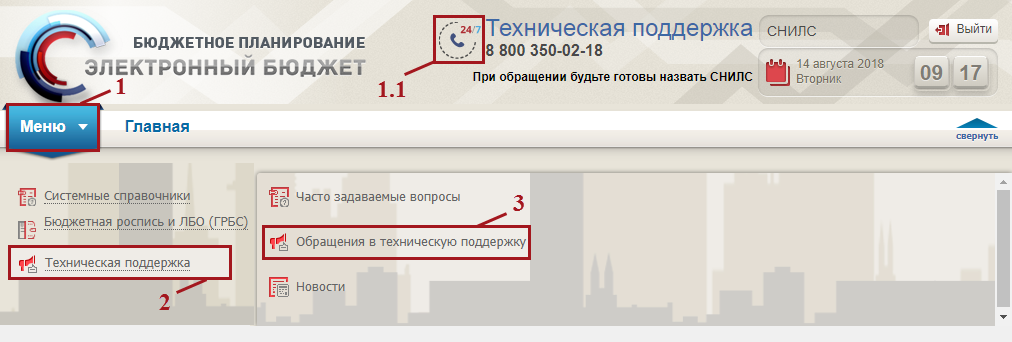 Рисунок 29. Переход в подраздел «Обращения в техническую поддержку»В результате откроется подраздел «Обращения в техническую поддержку», в котором для создания обращения необходимо нажать на кнопку «Сформировать» (Рисунок 30).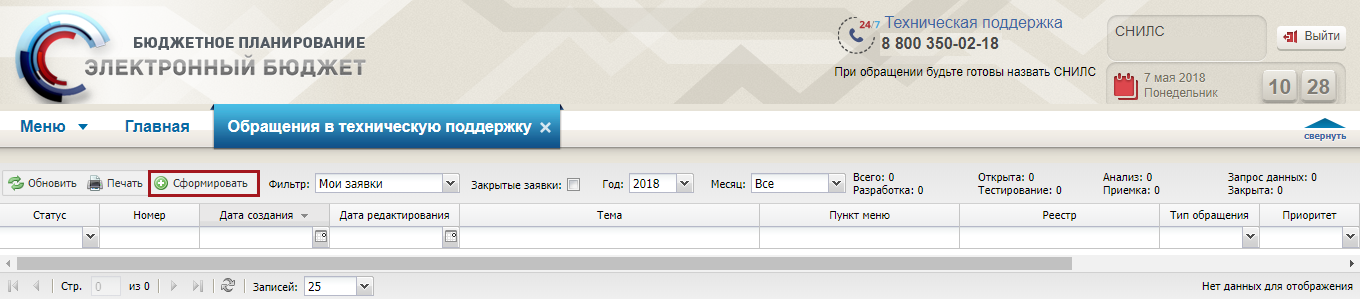 Рисунок 30. Формирование обращенияВ результате откроется окно «Карточка обращения», в котором необходимо заполнить поля (Рисунок 31).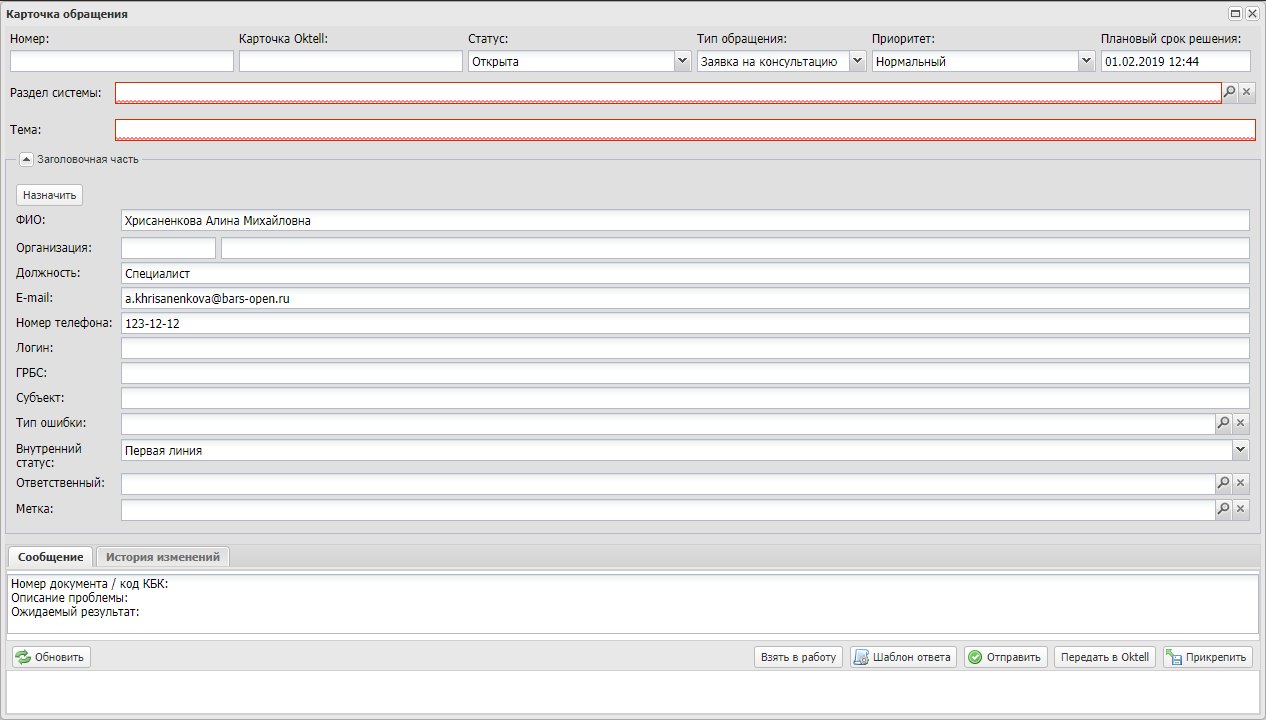 Рисунок 31. Окно «Карточка обращения»После заполнения карточки обращения, для сохранения и отправки заявки в техническую поддержку необходимо нажать на кнопку «Отправить» (Рисунок 32).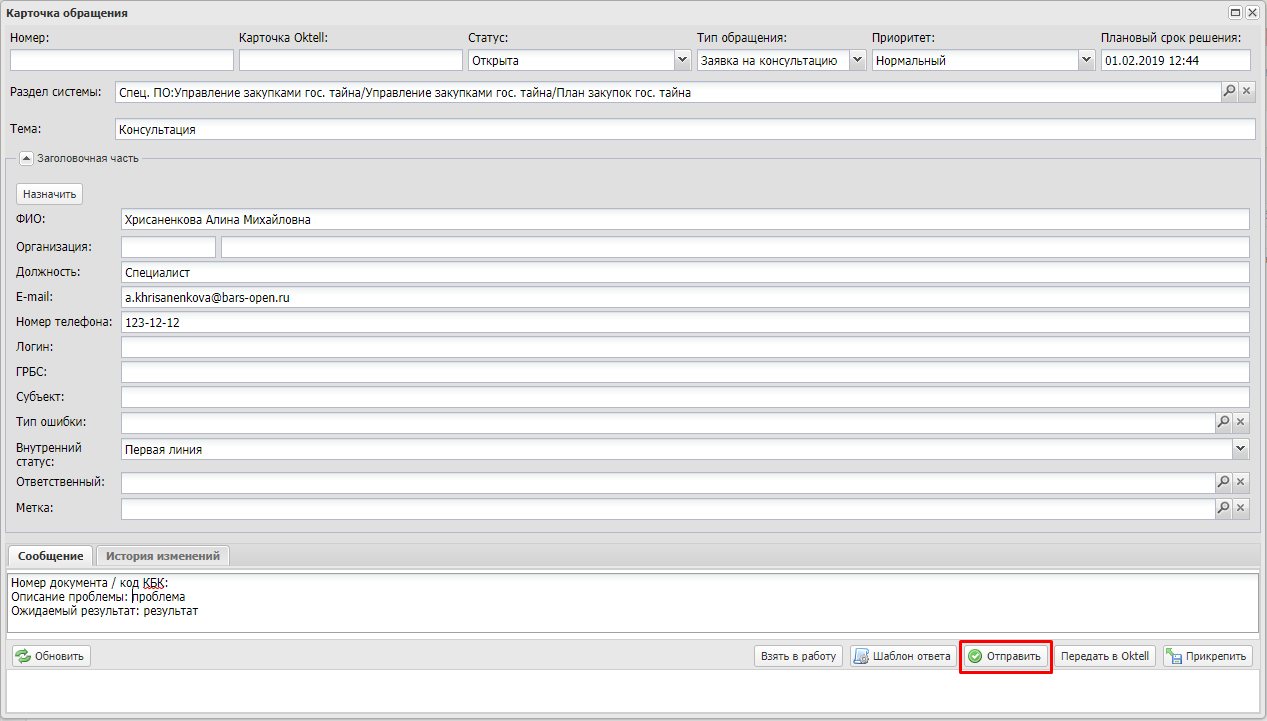 Рисунок 32. Отправка заявки в техническую поддержкуДля того чтобы просмотреть созданную заявку, необходимо выделить соответствующую строку двойным нажатием левой кнопки мыши (Рисунок 33).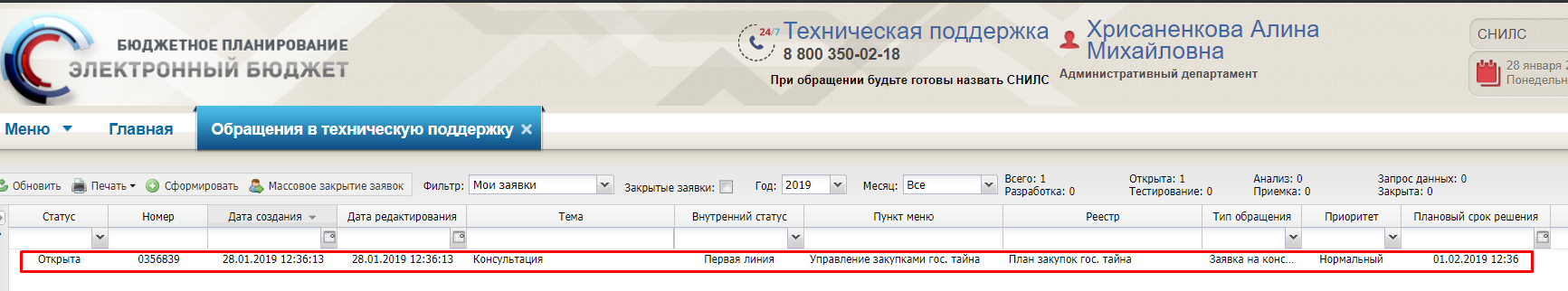 Рисунок 33. Выделенная строкаВ нижней области окна «Карточка обращения» отображается история переписки по заявке со специалистом технической поддержки (Рисунок 34).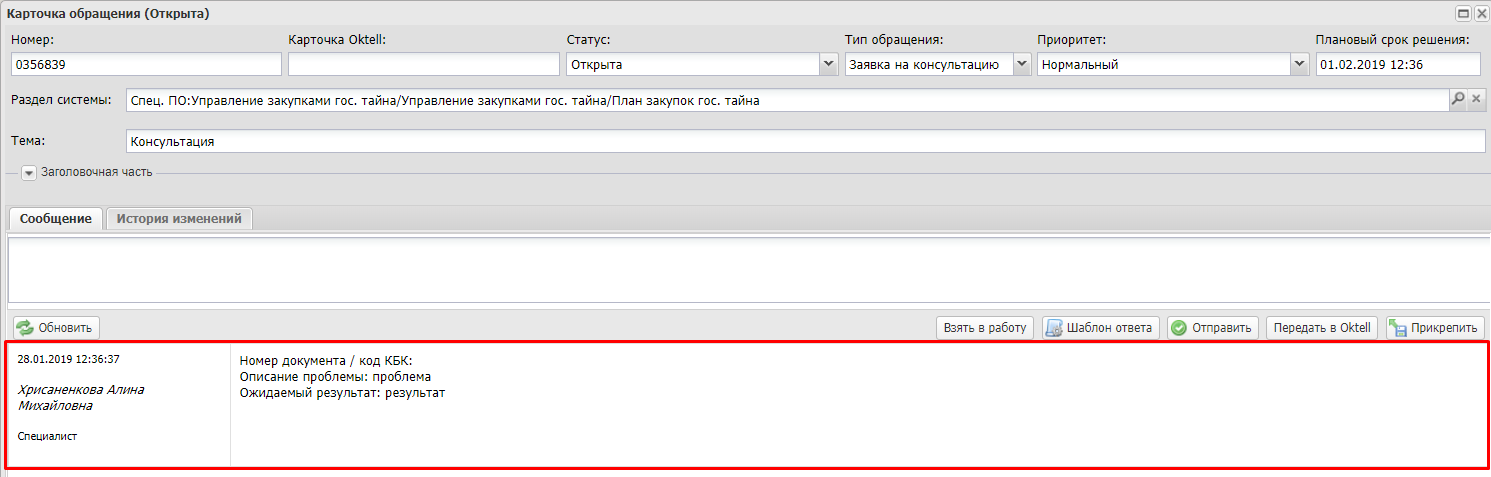 Рисунок 34. Нижняя область окна «Карточка обращения»Для перехода к подразделу «Часто задаваемые вопросы» необходимо в главном окне государственной интегрированной информационной системы управления общественными финансами «Электронный бюджет» выбрать вкладку «Меню» (1) либо нажать на кнопку «Техническая поддержка» (1.1) в верхней части экрана, далее в открывшейся колонке выбрать раздел «Техническая поддержка» (2) и открыть подраздел «Часто задаваемые вопросы» (3) одним нажатием левой кнопки мыши (Рисунок 35).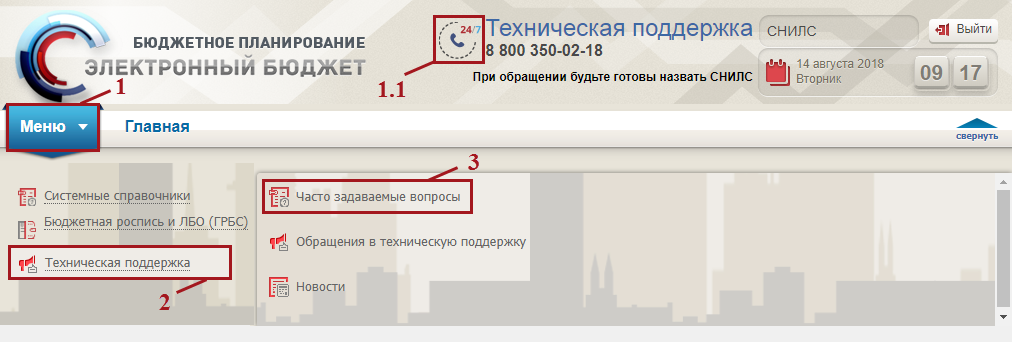 Рисунок 35. Переход в подраздел «Часто задаваемые вопросы»СокращениеНаименованиеГРБСГлавный распорядитель средств федерального бюджетаЗакупкаЗакупка товаров, работ, услуг казенных учрежденийКОСГУКлассификация операций сектора государственного управленияОКВОбщероссийский классификатор валютОКПДОбщероссийский классификатор продукции по видам экономической деятельностиОПСПОбоснования (расчеты) плановых сметных показателей/сметныйПБСПолучатель бюджетных средствПлан-график закупокПлан-график закупок товаров, работ, услуг для обеспечения государственных и муниципальных нуждРБСРаспорядитель бюджетных средствСистемаГосударственная интегрированная информационная система управления общественными финансами «Электронный бюджет»СПОСпециальное программное обеспечение